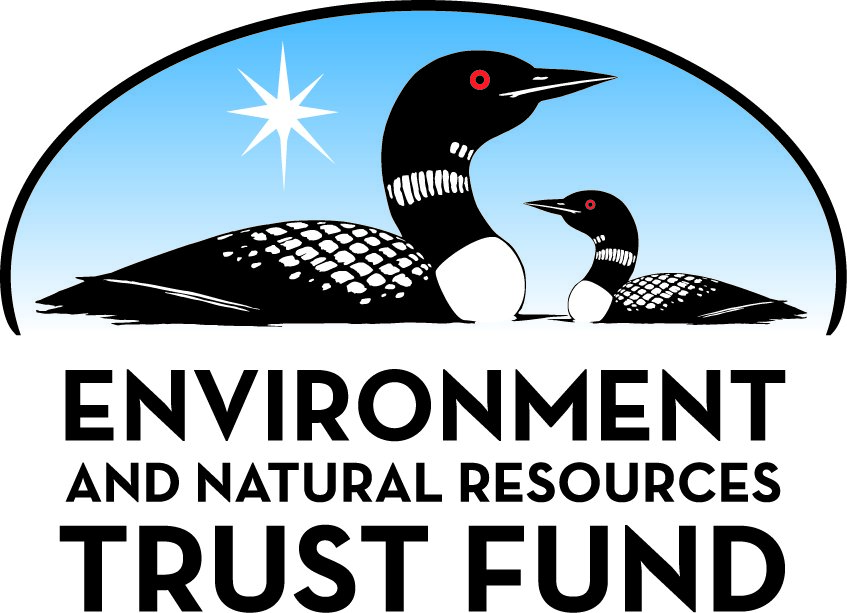 Environment and Natural Resources Trust Fund2022 Request for ProposalGeneral InformationProposal ID: 2022-006Proposal Title: Minnesota’s Volunteer Rare Plant Conservation CorpsProject Manager InformationName: David RemucalOrganization: U of MN - Landscape ArboretumOffice Telephone: (612) 301-1838Email: remucald@umn.eduProject Basic InformationProject Summary: Establish a volunteer corps to survey, monitor and bank seed for rare plant populations around the state, enhancing the effectiveness and efficiencies of conservation efforts of multiple stakeholders across Minnesota.Funds Requested: $859,000Proposed Project Completion: June 30 2025LCCMR Funding Category: Methods to Protect, Restore, and Enhance Land, Water, and Habitat (F)Project LocationWhat is the best scale for describing where your work will take place?  
	StatewideWhat is the best scale to describe the area impacted by your work?  
	StatewideWhen will the work impact occur?  
	During the Project and In the FutureNarrativeDescribe the opportunity or problem your proposal seeks to address. Include any relevant background information.Roughly one-quarter of Minnesota’s diverse flora (1,900 plant species) is described as rare (see Visual Aid). These plants are invaluable components of the state’s biodiversity and natural heritage but are declining or vulnerable to loss at an increasing rate. In fact, over 100 native plant species once known from Minnesota are now completely gone and 60 species have five or fewer known populations in the state. Currently, groups like the Minnesota Department of Natural Resources (MN-DNR) and the University of Minnesota Landscape Arboretum (UMLA) conduct rare plant surveys and seedbanking but the need and urgency for conservation outpace what those programs can do with available funding and staff. Additionally, rare plant conservation efforts around the state are largely uncoordinated between groups, thus inefficient and less effective.
Other states or regions (i.e. WI, IL, CA, New England, etc.) have countered these issues with successful establishment of rare plant volunteer corps. They recruit and train volunteers to survey and monitor rare plant populations, and in more advanced cases collect seed for preservation banking. Minnesota lacks a comprehensive coordinated state-wide surveying and seedbanking rare plant survey and seedbanking program that could be utilized for current and increasing needs.What is your proposed solution to the problem or opportunity discussed above? i.e. What are you seeking funding to do? You will be asked to expand on this in Activities and Milestones.To address these problems, we proposed to establish a volunteer-based Minnesota Rare Plant Conservation Corps to assist groups like the MN-DNR and UMLA. The Corps will dramatically increase capacity to survey, monitor, and protect MN’s invaluable rare plants. 	
A large corps of citizen botanists from across the state would be recruited, trained, coordinated. Volunteers will lead and assist in rare plant surveys, monitoring and seedbanking efforts. Managed by a team of UMLA and MN-DNR biologists, this program would call upon MN residents, interested in plant conservation, to collect vital data needed to protect rare plants and build on data already available at UMLA, MN-DNR and the UMN Bell Herbarium. This Corps will also tap into groups like the MN Master Naturalists and the Minnesota Native Plant Society, thus pulling together existing resources and people  in a coordinated effort. This data collection effort will be paired with seed collection to establish a statewide long-term rare plant seed bank which is an expansion of UMLA’s existing long-term seed bank.What are the specific project outcomes as they relate to the public purpose of protection, conservation, preservation, and enhancement of the state’s natural resources? This project will bring together the strengths and expertise of several groups in the state, to magnify their already significant separate current conservation efforts and create a robust infrastructure to manage and continue this increased effort to protect Minnesota’s native flora.
1. Develop and coordinate a corps of plant volunteers – training new and returning volunteers annually to support a continual corps of 50 active citizen botanists.
2. Prioritize and collect data on rare species, targeting 50 or more historical or anecdotal rare plant records of most need annually.
3. Establish multiple long-term seed banks for the highest priority species.Activities and MilestonesActivity 1: Development and Training of Rare Plant Conservation CorpsActivity Budget: $259,600Activity Description: 
Volunteers will go through a training process that will include proper plant identification, data collection and field techniques. Training will happen on an annual/semi-annual basis. Once new volunteers are trained there will be refresher trainings for returning volunteers to enhance knowledge and build community. Because the environments in which rare plants are found are often fragile, training will also include proper field etiquette and the importance of minimizing  impact on both plants and environment. In-person training will be done when possible, but because of the geographic spread of potential volunteers, online training modules will also be used. 
The Rare Plant Corps would expand upon the small group of volunteers MN-DNR currently trains for rare plant surveys by increasing DNR and UMLA staff time dedicated to training and  volunteer coordination. The Corps would also be highly efficient as it would utilize institutional knowledge and training infrastructure from the Minnesota Master Naturalists as well as botanical expertise available in the Minnesota Native Plant Society.Activity Milestones: Activity 2: Rare Plant Corps Survey Rare Species Across the StateActivity Budget: $256,800Activity Description: 
UMLA and MN-DNR staff and other stakeholders will help develop a priority list of locations for field surveys based on species’ need and status. Rare Plant Corps volunteers will begin by surveying old records (>20 years old) of rare plant populations from data in various repositories, including the MN-DNR databases and UMN Bell Herbarium. They will also survey unverified locations from anecdotal records based on priorities. 

Data collected by the Rare Plant Corps will be entered to the MN-DNR Natural Heritage Information System, the state’s long-standing most comprehensive source of data on Minnesota’s rare species, native plant communities, and other natural features. This volunteer corps will be able to add vital data to this database which has been an important resource for multiple different groups over many years with minimal increase in staff time and resources.Activity Milestones: Activity 3: Collect seed from rare plant species across the state for long-term seedbankingActivity Budget: $342,600Activity Description: 
Building on the increased survey information this program will produce, UMLA staff and advanced trained volunteers will collect seed from species derived from internal and external stakeholder priority lists, to bank in the UMLA long-term seed bank. This will be a huge influx of seeds and data for the UMLA seed bank program and will stretch existing UMLA seedbanking capacities. For this activity, UMLA will enhance current staff and its existing volunteer corps to clean, process, package and manage seed collections and expand infrastructure and information systems to manage the influx of seed. Seed collections will be backed up (i.e., a portion of a seed collection sample is stored at an alternate facility) under the current UMLA agreement with the National Lab for Genetic Resource Preservation in Fort Collins.Activity Milestones: Project Partners and CollaboratorsLong-Term Implementation and FundingDescribe how the results will be implemented and how any ongoing effort will be funded. If not already addressed as part of the project, how will findings, results, and products developed be implemented after project completion? If additional work is needed, how will this be funded? 
Both the volunteer corps and the seed bank are designed to be long-term entities, this proposal helps with initial start-up costs associated with establishing a volunteer corps and effectively managing the information and data this will produce. The Arboretum and DNR are committed to maintaining their long-term conservation priorities as embodied in this proposal and establishing ongoing program funding for the volunteer corps and seed bank to accomplish this.Project Manager and Organization QualificationsProject Manager Name: David RemucalJob Title: Curator of Endangered PlantsProvide description of the project manager’s qualifications to manage the proposed project. 
Dr. Remucal is the Curator of Endangered Plants at the Minnesota Landscape Arboretum where he has developed and managed the Plant Conservation Program since its inception in 2013. A graduate of Carleton College, he received his PhD in plant reproductive ecology and evolution from the University of Colorado. He will provide overall project direction. As manager of the Plant Conservation Program, he has demonstrated the ability to manage and develop budgets, direct volunteers and staff, work with stakeholders, coordinate with remote and local partners, communicate program information and results to a variety of audiences, and expand the scope and influence of the MLA Conservation Program. As part of outreach and education for the program, he teaches and presents to multiple groups every year and works to reach a broad audience around the state. The Plant Conservation Program strives to work with a broad coalition of partners for its work, engaging with regional NGOs, federal, state and local governmental agencies and researchers and groups nationally and internationally-based. Remucal and the Plant Conservation Program has parlayed two previous LCCMR grants into a nationally-recognized orchid research and conservation program.Organization: U of MN - Landscape ArboretumOrganization Description: 
The U of MN Landscape Arboretum, founded in 1958, is a 1,200-acre premier northern garden that includes 28 specialty gardens, 45 plant and tree collections, 18 model landscapes and natural areas, and an extensive collection of northern hardy plants. Located 35 minutes west of Minneapolis-St. Paul, the Arboretum’s 12.5 miles of garden paths and hiking trails welcome 500,000 visitors each year who are inspired by their explorations of nature, the many seasonal displays and exhibits, and hands-on educational programming. The Arboretum’s mission is to welcome, inform and inspire all through outstanding displays, protected natural areas, horticultural research and education. Its vision is to be the premier northern landscape arboretum, welcoming all to enjoy, learn from and connect with nature.Budget SummaryClassified Staff or Generally Ineligible ExpensesNon ENRTF FundsAttachmentsRequired AttachmentsVisual ComponentFile: Alternate Text for Visual ComponentDraft visual showing major partners and stakeholders of this project and how they will contribute to strengthening and managing the volunteer program....Optional AttachmentsSupport Letter or OtherAdministrative UseDoes your project include restoration or acquisition of land rights? 
	NoDoes your project have potential for royalties, copyrights, patents, or sale of products and assets? 
	NoDo you understand and acknowledge IP and revenue-return and sharing requirements in 116P.10? 
	N/ADo you wish to request reinvestment of any revenues into your project instead of returning revenue to the ENRTF? 
	N/ADoes your project include original, hypothesis-driven research? 
	NoDoes the organization have a fiscal agent for this project? 
	Yes,  Sponsored Projects AdministrationDescriptionCompletion DateFinalize training materials for in person and online platformsDecember 31 2022Train the first cohort of volunteersJune 30 2023Establish a corps of 50 active volunteers by the end of the granting periodJune 30 2025DescriptionCompletion DateEstablish initial species priorities for data collection and seedbankingAugust 31 2022Survey at least 40 high priority records of greater than 25 years in ageNovember 30 2023Annual end-of-year review for volunteers and internal review of priority list and volunteer systemsDecember 31 2023Survey at least 60 high priority records of greater than 20 years in ageNovember 30 2024Enter data into MN-DNR Natural Heritage Information SystemNovember 30 2024DescriptionCompletion DateDevelop or license a database to manage increased data needs for seedbanking and testing.August 31 2022Bank seed from at least 30 high priority populations from the state of MinnesotaOctober 31 2023Expand seed banking infrastructure to handle increased seedbanking storage needs.October 31 2023Bank seed from additional at least 35 high priority populations from the state of MNOctober 31 2024NameOrganizationRoleReceiving FundsBruce CarlsonMinnesota Department of Natural ResourcesWill be working with UMLA to train and lead volunteer corps. Will be managing the data entry and management of the volunteer corps survey data.YesGeorge WeiblenUMN Bell Museum/HerbariumThe Minnesota Biodiversity Atlas houses much of the data the volunteer corps will be using to perform survey work. The Atlas database will benefit directly from the verification work performed by this corps, greatly increasing the accuracy of the data housed.NoScott MilburnMinnesota Native Plant SocietySource of vast botanical knowledge to be able to train conservation corps volunteers, especially in regards to advanced training.NoCategory / NameSubcategory or TypeDescriptionPurposeGen. Ineli gible% Bene fits# FTEClass ified Staff?$ AmountPersonnelCurator of Endangered PlantsPrincipal Investigator - Project management, volunteer training, seed collection36.5%1.2$112,000Plant Conservation Program AssociateManage and train volunteers, in partnership with DNR position. Also managing seed collection and advising on species prioritization.31.8%2.4$151,000Greenhouse TechnicianManage seed bank intake and initial germination testing to verify viability31.8%2.4$132,000Field BotanistSeed collection, volunteer field training and support for plant identification and field methods8%0.78$35,000UMLA InternAssist in all aspects of the program, especially learning to work with volunteers and conservation of rare plants8%0.69$21,000DNR Program CoordinatorVolunteer recruitment, coordination, training, data management and entry30%3$314,098Sub Total$765,098Contracts and ServicesSub Total-Equipment, Tools, and SuppliesTools and SuppliesSeed banking supplies - UMLASupplies needed for the collection, preparation and storage of seed material in the long-term seed bank.$4,000Sub Total$4,000Capital ExpendituresAnnual contract for database software - UMLADatabase software specifically designed for seed bank management and living collection curation$6,000Seed bank freezer - UMLAAdditional large freezer to house additional seed bank influx$12,000Sub Total$18,000Acquisitions and StewardshipSub Total-Travel In MinnesotaMiles/ Meals/ Lodging120 trips (90 overnight), 250 mi, 1 person per trip, $182.50 for lodging/meals per trip, $0.56/mileMileage reimbursement, food and lodging for training, seed collecting, surveying and monitoring trips for UMLA staff$34,000Miles/ Meals/ Lodging54 trips (41 overnight), 250 mi, 1 person per trip, $182.50 for lodging/meals per trip, $0.56/mileMileage reimbursement, food and lodging for training, seed collecting, surveying and monitoring trips for DNR staff$15,000Sub Total$49,000Travel Outside MinnesotaSub Total-Printing and PublicationSub Total-Other ExpensesDNR’s direct and necessary costs pay for activities that are directly related to and necessary for accomplishing appropriated projects. HR Support ($4,993), Safety Support ($773), Financial Support ($4,194), Communication Support (~$1,311), IT Support ($10,622), and Planning Support (~$1,008).DNR Direct & Necessary$22,902Sub Total$22,902Grand Total$859,000Category/NameSubcategory or TypeDescriptionJustification Ineligible Expense or Classified Staff RequestCategorySpecific SourceUseStatusAmountStateState Sub Total-Non-StateNon State Sub Total-Funds Total-TitleFileUMN Master Naturalists Letter of Support